Four Magic Bullets Induction:Preliminary –Get PermissionGive Simple Clear InstructionsTest to See That Subject Has Complied to SatisfactionDo not move on to next step until subject passes all testUse Transition MetaphorsUse Finger Signals – Ideomotor signalsSet Up Reward System – (Hypno-Cookie)ExitFour Magic Bullets InductionRelax Eyelids			test 		(eye catalepsy)Relax Body			test			(arm drop)Fractionate Eyes		test			(broken rhythm)Relax Mind			test			(finger signal)Notes:Dialoguing with The Unconscious MindDynamics of Unconscious Responses:Always answers firstAlways answers honestlyAlways feels like you are making it upAlways feel the urge to edit the informationAlways quiet, small, “in the background” qualityNever linearIntroduction to Ideomotor SignalingNOTES:__________________________________________________________________________________________________________________________________________________________________________________Drill # 2 – Unconscious TimingThis drill is designed as fun way to both practice inductions, ideomotor signaling, guiding a subject through a trance process and learning to trust and train our other than conscious mind to perform a task automatically on demand for a specified amount of time.During this drill, you will guide your subject into trance and train them to go into and out of trance automatically at the drop or raise of a finger. You will also be teaching them how to go into trance and have the other than conscious mind automatically brings the subject out.Induce tranceDeepenTest for DepthInstall Finger SignalModel the behaviorTest and RepeatTransition to self-directed induction and emergence for 30 secondsRepeat until success is consistentEmergePreliminaries:Body Centered Hypnotherapy – Point and FixSomatic Engagement – dynamic interaction with subject’s holographic metaphors facilitates maximum neurological absorption and activates the greatest potential for change quickly
Somatic Address – The specific location of feeling in the body directly related to the issue, the holographic node where all information begins to express itself and serves as the key entry point to accessing the entire field of holographic information and encoding
Somatic Bridge – The physical act of accessing an internal somatic address using external senses. By using the hands to point to the feeling location, or using the eyes to physically look at the point of feeling activates more neural pathways and engages more of the cortexes of the brain allowing for greater absorption, focus and facilitation of the change process. Critical Faculty functions now become engaged within the holographic construct allowing for synergistic and exponential degrees of change.
Somatic Search Engine – How you phrase the question dictates the quality of information the body delivers. The Somatic Search Engine Only Delivers to the Conscious Awareness the Information Requested. All information other holographic information is accessed as well but only the requested information comes into conscious awareness.
The somatic search engine can be used to amplify and accelerate absorption and focus within a hypnotic intervention by simply asking the system to provide more informationFun with Hypnosis!Pre-Requisites for Powerful TrancesHypnosis is Easy!Guiding another human being into a state of hypnosis is as easy as giving simple clear instructions and testing to see that the subject has complied with the requestHypnosis is Natural!Human beings are natural hypnosis/trance machines the average human being goes into and out 100’s of trance states every dayHypnosis Is Fun!Hypnotic Subjects generally experience and tremendous rush of pleasure due to endorphin release as a natural result of going into a state of hypnosisControl Your State: Having a Fun Playful and Curious state within your self is the most important aspect when guiding another person (or yourself) through a hypnotic processPrime and Pre-Frame the Subjects ExperienceFun with Hypnosis Part 2Depth of Trance: Depth of trance is a measure of Absorption and Focus within the trance process that gives access to resources and phenomenon that might not be achievable in other states of consciousness.While it is true that certain types or categories of hypnotic phenomenon are more easily accessible at different “levels” of trance.  The belief that one must proceed in a linear progression through trance states is not true.In fact, a person can pass from Normal “waking consciousness” to profound somnambulism very quickly.Aarons Depth Scale:1. Eye Catalepsy2.  Arm and hand Catalepsy 
  (small muscle group)3.  All Muscle Group Catalepsy, Aphasia
  (name or number block)4. All the above PlusAnalgesia (light anesthesia)Positive Olfactory and Gustatory HallucinationsAmnesia Through Strong Direct SuggestionPseudo Age RegressionAutomatic Writing

All the Above Plus –Post Hypnotic Amnesia Without SuggestionAnesthesiaPositive Hallucination in all Sensory ChannelsAge Regression
All the Above PlusNegative Hallucination in all sensory channelsHypnotizabilitySpiegel Eye Roll Sign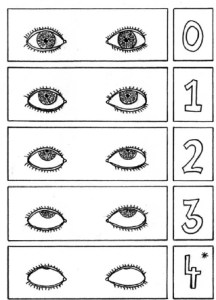 Imagination Games:Suggestibility and Conversion to TranceThe ability to accept and act upon hypnotic suggestions has been tested and attempted in many ways. The following examples of “Imagination Games Serve multiple purposes.They can be used to gauge suggestibility and “willingness” to be hypnotized.They can be used as actual inductions and converted into formal trance work interventionsThe can serve to deepen and facilitate absorption and focus thus also serving as a method for evaluating “Depth of Trance” They Are Also Quite Fun and Can Be Performed in Any Order.Games with the HandsHeavy hand/Light handHand TinglingHand LockHand MagnetsHand Stuck to HeadHand ShakingHand Clasp
Steel/Stiff ArmArm/hand LevitationArm LoweringFinger MagnetsFinger Signals – (See ideomotor signaling)
Eye Games –Eye CatalepsyEye rollSpeigel Eye Roll
Body Games –Rigid Body – Full Body CatalepsyPostural SwayMouth CatalepsyStutteringName Amnesia/Number BlockStuck LegFoot StuckImpossible to sitImpossible to standThirst hallucinationSmell HallucinationBiting a Lemon______________________________________________Deepeners:See Transition Metaphors and Imagination GamesTransition MetaphorsTransition Metaphors Defined: A transition metaphor is any method of description that implies movement from location to another. Transition metaphors are used to sequence and flow the client from one hypnotic intervention process to another.Anything that implies movement can be used as a transition metaphor:Examples Include:ElevatorEscalatorStair CaseHall WayRampHot Air BalloonRow BoatA CloudNotes:______________________________________________________________________________________________________________________________________Echo Technique“The Most Powerful Words A Human Being Can Hear Are The Ones That Just Came Out Of Their Mouth”--David SnyderThe process of human experience is built on many layers and filters simultaneously. The only communication that exactly matches everything inside another human being is the reflection of exactly the behaviors and verbiage they themselves created.Always seek pay attention to and reflect as precisely as possible the exact words that the subject uses to describe his or her experience.When guiding someone through a recall process always repeat their last words back to them before asking for more information.NOTES:_______________________________________________________________________________________________________________________________________________________________________________________________________________________________________________________________________________________________________________________________________________Utilization PrincipleUtilization Principle: The process of including, calling attention to or building into the hypnotic process any environment phenomenon or response generated by the client, as if it were an expected and natural part of the current process.Abreactions: An emotional purging that is expressed or vented by talking or acting out repressed, or partially repressed negative events or information.Resourcing:Resourcing is a preliminary step in the change work process that is done either at the onset of the hypnotherapy session or immediately before a formal trance state is induced. Resourcing involves the identification, amplification and installing positive resource states for use in the later stages of the change work process.Examples of Resourcing Include:Safe PlaceDissociation/AssociationIdentification/Dis-identificationThese resources can be installed via post hypnotic suggest, direct suggestion, NLP - AnchoringResourcing is an extremely important failsafe when the possibility of a spontaneous abreaction is high or the direct use of abreactive technique is requiredGeneral Change Work SiloReal World Hypnosis is practiced in sequences of technique known as silos. Clinically we have found that stacking interventions/techniques within a session creates a more pervasive and profound level of change in clients. The General Change Work Silo Consists the following stages:Induce Trance and DeepenGeneral Negativity Clearing TechniqueSpecific Negativity TechniquePrimary InterventionFuture Pace and Clean Up ExitThe use of silos gives the aspiring hypnotherapist a road map to follow through the change-work process. Silos serve as a frame work that allows the hypnotic operator to systematically address the most common factors in an intervention process while allowing for complete freedom to modify as needed for the benefit of the client.Introduction To The Identity By Design SiloThe unique sequencing in the Identity by Design Silo Targets The primary building blocks of identity and personality. The specific order of techniques allows the operator the ability to make powerful changes to many levels of unconscious processingThe identity by design silo is performed in seven discrete stages. Although each of the techniques at each phase of the silo can be done as a primary intervention these techniques create powerful and pervasive change synergisticallyThe Identity by Design silo consists of the following techniques:General Negativity Clearing – Grey Room, Universal SolventSpecific Negativity Clearing – Magic FrameInstalling Default Driver States - Pillars of PowerChanging Internal Dialogue - Voice of Authority Deleting Negativity From The Past – Temporal EditingFrontloading the New Identity – Womb of EternityDeep Trance Identification – Magic CircleThe technical sequence would look like this:Grey Room Magic Frame Pillars of Power, Voice of Authority, Temporal Editing, Womb of Eternity, Magic CircleGeneral Negativity Clearing TechniquesGrey Room: Use the Space Below to Diagram the Gray Room Process visuallyGeneral Negativity Clearing (Cont.)Universal Solvent: Use the Space Below to Diagram This Process VisuallyHolographic Memory TheoryIntroduction to Vibrational HypnotherapyIdentification, Logical levels of Belief and The Proprioceptive Grid…Where Time Space and Identity MergeThis chapter is where several worlds collide to form a whole that is much greater than the sum of the parts. And in the process, everything begins to make sense on a functional level.Let’s look at the big picture before we deal with the parts.The Functional Map of Human ExperienceThe human nervous system is a holonomic vibrational information processing system. It is part and parcel the single most powerful reality creation mechanism that exists short of the universe itself.Information in the form of vibrational data is taken in through the five sensory channels. That data stream is separated into channels of informationVisualAuditory KinestheticOlfactory andGustatoryVibrational Input of Information“The Grid” Understanding, Mapping, and Organizing
Subjective Human ExperienceThe Human Nervous System Is a Holonomic Information Processing and Retrieval System.That vibrational reality extends from the subtlest conceptual levels of our inner world to the most palpable aspects of our physical construct of reality.The simple truth that ever level of our “reality” is a finely crafted hallucination, a distillation and interpretation of data that comes in through the five primary apertures of our experience and decoded to form the building blocks of our perceptions of reality both internally and externally.Unfortunately, most approaches to understanding this phenomenon on a functional level fall short due to the reductionist nature of our primary tools of inquiry i.e. science and the scientific method.As We Delve Deeper into the Holonomic aspects of the human nervous system we need to cover two primary topics that are important at this stage of the game.IdentificationProprioceptive OrganizationSPECIFIC NEGATIVITY CLEARING TECHNIQUESMAGIC FRAME: 
Use the Space Below to Diagram This Process VisuallySpecific Negativity Extensions:The GALLERY: 
Use the Space Below to Diagram This Process VisuallyThe CONTROL ROOM: 
Use the Space Below to Diagram This Process VisuallyPrimary Interventions:Psycho-somatic Neuro Modulationaka “Spinning”Pillars of Power/10X SelfVoice of AuthorityTemporal EditingWomb of EternityMagic Circle NEW SCHOOL - Resolution Frequency GeneratorBy addressing the specific millisecond of paused consciousness when the “state-dependent” memory is captured, the process facilitates the release of the “frozen feelings” and Locked physiology that occurs now of encoding. Utilizing “primary languages” such as color, HMR empowers the client to transmit “proof of safety” to the body-mind, utilizing the client’s own brainwave frequencies, thereby reducing the risk of re-live or re-traumatization. Holographic Regression Level OneHolographic Regression Level TwoOld School - The Gift:The GardenTheater of The MindChange Personal HistoryProgressive DesensitizationInformed Child/AdultChair TherapyDeath Bed TherapyCottage of MemoriesChange Personal FutureTrance within Trance - InceptionTell Me Technique Convincer Strategy